   The public is requested to fill out a "Speaker Card" to address the Committee on any item of the agenda prior to the Committee taking action on an item.  Comments from the public on Agenda items will be heard only when the respective item is being considered. Comments from the public on other matters not appearing on the Agenda that is within the Committee's subject matter jurisdiction will be heard during the Public Comment period.  Public comment is limited to 2 minutes per speaker, unless waived by the presiding officer of the Committee.   As a covered entity under Title II of the Americans with Disabilities Act, the City of Los Angeles does not discriminate on the basis of disability and upon request, will provide reasonable accommodation to ensure equal access to its programs, services, and activities.  Sign language interpreters, assistive listening devices, or other auxiliary aids and/or services may be provided upon request. Reports and other committee reference materials that have been published may be seen on our website (www.shermanoaksnc.org) under each committee's meeting agenda. Agendas are posted publicly in the window of Sherman Oaks Library 14245 Moorpark Street, Sherman Oaks, 91423. Printed copies of committee agendas can be obtained by sending a written Public Records request after the document has been published to Sherman Oaks Neighborhood Council PO Box 5721, Sherman Oaks 91413. A check payable to City of Los Angeles for $1 plus 10 cents per page plus 49 cents postage must be included with the request. If additional payment is required, you will be notified.                                  AGENDACall to Order by Howard Katchen, Treasurer and Finance Committee ChairReview and approve meeting minutes of October 29, 2015Review, discuss and approve current Sherman Oaks Neighborhood Council financial report and current financial status   Action Item: Allocate $750.00 for SONC participation at Onegeneration Senior Enrichment Center’s Senior Symposium on Saturday, May 14, 2016. SONC participation includes booth, canopy, table with 2 chairs, and inclusion of logo on flyers, banners, programs and other event outreach materials.Action Item: Allocate $2,500.00, not to exceed 50% of the total cost, to pay New Directions for Youth to clean and paint street furniture and poles at the Village in the Sherman Oaks Business Improvement District (BIDUpdate Budget Advocates – Regional Budget DayPublic comment, Non agenda items and other business Adjournment   Committee MembersHoward M. Katchen, ChairLinda BrooksDavid BustanCarolyn CasavanLisa PetrusCALIFORNIASherman Oaks Neighbohood CouncilP O Box 5721Sherman Oaks, CA 91413(818) 503-2399www.shermanoaksnc.orgOR CONTACTDepartment of Neighborhood Empowerment200 North Spring Street, 20th Floor 
Los Angeles, CA. 90012
(213) 978-1551 phone(213) 978-1751 fax
or call 311 for informationCommittee MembersHoward M. Katchen, ChairLinda BrooksDavid BustanCarolyn CasavanLisa Petrus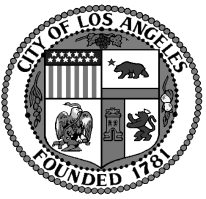 Sherman Oaks Neighborhood Council (SONC)FINANCE COMMITTEE MEETINGThursday, January 28, 2016 at 5:30 p.m.Westfield Fashion Square Food Court – 2nd Floor                  14006 Riverside DriveSherman Oaks, CA. 91423Sherman Oaks Neighbohood CouncilP O Box 5721Sherman Oaks, CA 91413(818) 503-2399www.shermanoaksnc.orgOR CONTACTDepartment of Neighborhood Empowerment200 North Spring Street, 20th Floor 
Los Angeles, CA. 90012
(213) 978-1551 phone(213) 978-1751 fax
or call 311 for information